22.05.2020  № 909Об утверждении Положения о порядке осуществления правового информирования и правового просвещения граждан на территории муниципального образования города Чебоксары - столицы Чувашской Республики В соответствии со статьей 28  Федерального закона от 21.11.2011 
№ 324-ФЗ «О бесплатной юридической помощи в Российской Федерации», Уставом муниципального образования города Чебоксары – столицы Чувашской Республики, принятым решением Чебоксарского городского Собрания депутатов Чувашской Республики от 30.11.2005 № 40, администрация города Чебоксары п о с т а н о в л я е т:1. Утвердить Положение о порядке осуществления правового информирования и правового просвещения граждан на территории муниципального образования города Чебоксары – столицы Чувашской Республики согласно приложению к настоящему постановлению.2. Управлению информации, общественных связей и молодежной политики администрации города Чебоксары опубликовать настоящее постановление в средствах массовой информации.3. Настоящее постановление вступает в силу со дня его официального опубликования.4. Контроль за исполнением настоящего постановления возложить на заместителя главы администрации – руководителя аппарата 
А.Ю. Маклыгина.Глава администрации города Чебоксары 				        А.О. ЛадыковУТВЕРЖДЕНО
постановлением администрациигорода Чебоксарыот 22.05.2020 № 909Положение о порядке осуществления правового информирования и правового просвещения граждан на территории муниципального образования города Чебоксары - столицы Чувашской Республики 	1. Настоящим Положением утверждается порядок осуществления администрацией города Чебоксары, территориальными, отраслевыми и функциональными органами администрации города Чебоксары правового информирования и правового просвещения граждан на территории муниципального образования города Чебоксары - столицы Чувашской Республики.	2. В целях правового информирования и правового просвещения граждан на территории муниципального образования города Чебоксары - столицы Чувашской Республики администрация города Чебоксары, территориальные, отраслевые и функциональные органы администрации города Чебоксары размещают способами, предусмотренными в пункте 3 настоящего Положения, следующую информацию:	2.1. порядок и случаи оказания бесплатной юридической помощи;	2.2. содержание, пределы осуществления, способы реализации и защиты гарантированных законодательством Российской Федерации прав, свобод и законных интересов граждан, прав и законных интересов юридических лиц, содержание обязанностей граждан и юридических лиц и пределы исполнения таких обязанностей;	2.3. компетенция и порядок деятельности федеральных органов исполнительной власти и подведомственных им учреждений, органов государственной власти субъектов Российской Федерации и подведомственных им учреждений, органов управления государственных внебюджетных фондов, органов местного самоуправления, полномочия их должностных лиц;	2.4. правила оказания государственных и муниципальных услуг;	2.5. основания, условия и порядок обжалования решений и действий государственных органов, органов управления государственных внебюджетных фондов, органов местного самоуправления, подведомственных им учреждений и их должностных лиц;	2.6. порядок совершения гражданами юридически значимых действий и типичные юридические ошибки при совершении таких действий.	3. Информация, указанная в подпунктах 2.1 – 2.6 пункта 2 настоящего Положения (далее – правовая информация), размещается:	3.1. на информационных стендах, которые открыты для свободного доступа граждан;	3.2. в информационно-телекоммуникационной сети «Интернет», в том числе на официальном сайте муниципального образования города Чебоксары – столицы Чувашской Республики, на официальных сайтах территориальных, отраслевых и функциональных органов администрации города Чебоксары.		4. Правовая информация подлежит обновлению не реже одного раза в год.	5. Заместители главы администрации, руководители территориальных, отраслевых и функциональных органов администрации города Чебоксары, начальники управлений администрации города Чебоксары обеспечивают доведение до граждан правовой информации в ходе личного приема граждан, «прямых» линий, проведения встреч с жителями города Чебоксары в рамках проекта «Открытый город». _______________________________Чăваш РеспубликиШупашкар хулаАдминистрацийěЙЫШĂНУ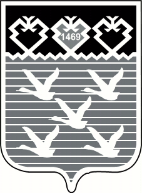 Чувашская РеспубликаАдминистрациягорода ЧебоксарыПОСТАНОВЛЕНИЕ